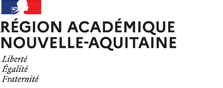 Siège : BrugesSites :  Bruges – Limoges – PoitiersGuide à l’attention des personnes en situation de handicap, candidates à une formation CPJEPS, BPJEPS, DEJEPS, DESJEPS ou CC, CS, souhaitant bénéficier d’aménagements en Nouvelle Aquitaine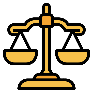 Dans le cadre des formations conduisant à l’obtention d’un diplôme relevant du champ de la jeunesse et des sports, l’article A212-44 du code du sport prévoit la possibilité et la procédure d’aménagement des épreuves (tests d'exigences préalables et épreuves certificatives) et/ou du cursus de formation (en centre et/ou en entreprise) pour les personnes en situation de handicap.Cette décision est prise par le délégué régional académique à la jeunesse, à l’engagement et aux sport (DRAJES) au vu de l’avis d’un médecin agréé par la fédération française handisport ou par la fédération française du sport adapté ou désigné par la commission des droits et de l’autonomie des personnes handicapées (CDAPH), commission interne à la MDPH, sur la nécessité d’aménager le cas échéant les tests d’exigences préalables, la formation ou les épreuves certificatives en fonction du diplôme visé par l’intéressé.La décision est communiquée à la personne qui en fait la demande et à l’organisme de formation qui doit mettre en place ces aménagements.En outre, le DRAJES peut apporter une restriction aux conditions d’exercice ouvertes par la possession du diplôme.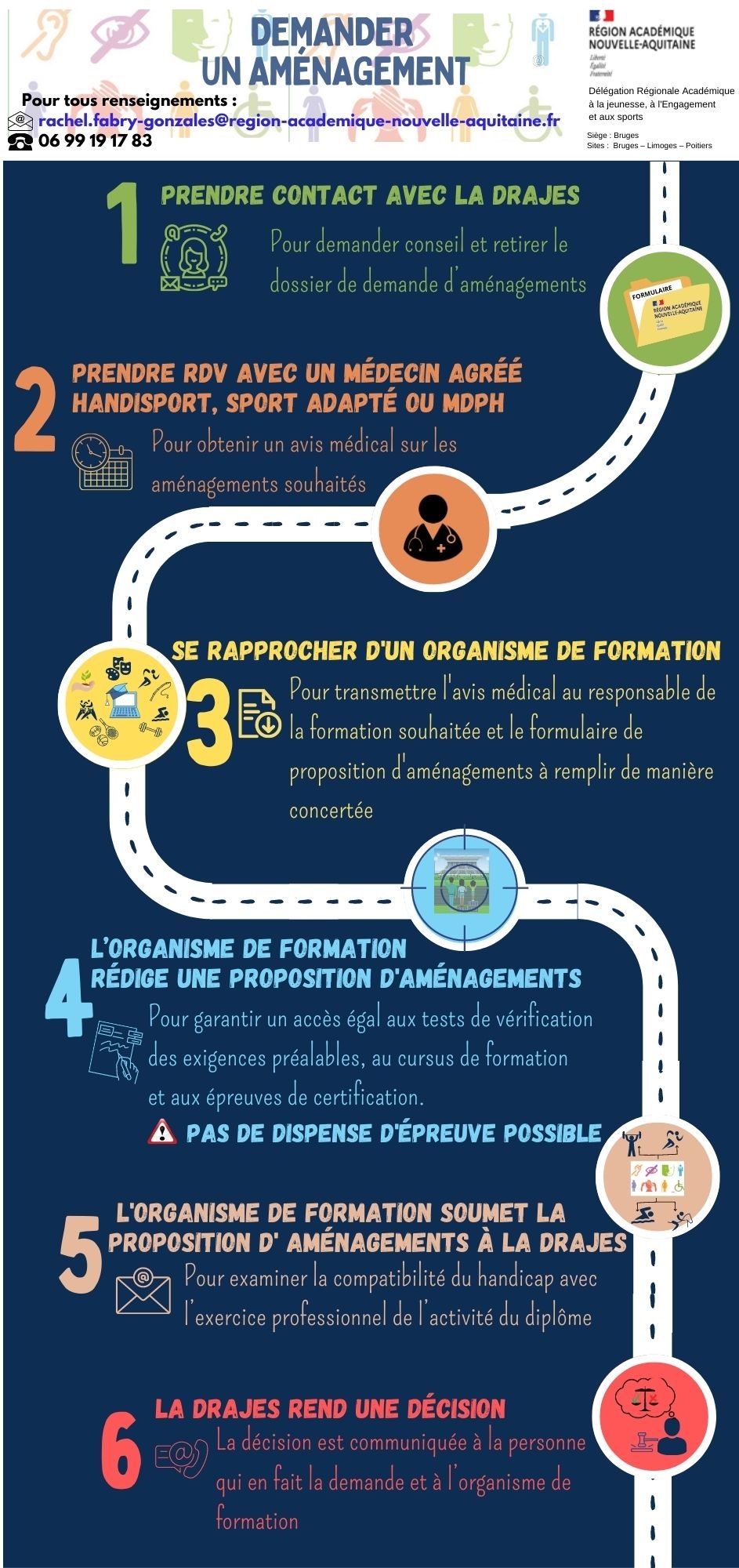 Informations pratiques La demande d’aménagement se compose de 3 formulaires :   Le formulaire de demande d’aménagement à compléter par la/le candidat(e) 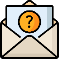   Le formulaire médical à compléter par le médecin compétent pour donner un avis 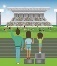 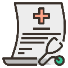          Le formulaire de proposition d’aménagement rempli par l’organisme de formation sollicitéUne fois remplis, les 3 formulaires sont à retourner à la DRAJES NA, accompagnés des pièces justificatives éventuelles. Pour faciliter votre démarche, plusieurs voies de retour sont possibles :Par mail - à l’adresse mail du conseiller DRAJES en charge du diplôme auquel vous souhaitez vous inscrire. Les coordonnées, pour chaque diplôme, sont indiquées page 6 à 9 de ce dossier.Par courrier postal à l’adresse suivante :DRAJES Nouvelle AquitaineSite de Limoges13, rue François CHENIEUXCS2312487031 LIMOGES CEDEX 1Pour toutes questions complémentaires, prendre contact avec Rachel FABRY-GONZALES, la référente handicap pour la DRAJES NA, qui vous orientera dans vos démarches :rachel.fabry-gonzales@region-academique-nouvelle-aquitaine.fr | 06 99 19 17 83N. B : Pour permettre à la DRAJES de prendre en compte la particularité de votre situation au mieux, il est recommandé d’entamer vos démarches de demande d’aménagements environ 3 mois avant l’inscription en formation.Liste des médecins agréés en Nouvelle AquitaineListe des référents de diplômes en Nouvelle Aquitaine Liste des référents de diplômes en Nouvelle Aquitaine dans le domaine de l’animation socioéducative et culturelleListe des référents de diplômes en Nouvelle Aquitaine dans le domaine de l’éducation sportiveTextes officiels de références : Loi n° 2018-771 du 5 septembre 2018 pour la liberté de choisir son avenir professionnel ;  Loi n° 2016-1088 du 8 août 2016 relative au travail, à la modernisation du dialogue social et à la sécurisation des parcours professionnels ;  Loi n° 2014-288 du 5 mars 2014 relative à la formation professionnelle, l'emploi et la démocratie sociale (art. 52) ; Loi n° 2005-105 du 11 février 2005 pour l'égalité des chances, la participation et la citoyenneté des personnes handicapées ;  Décret n°2021-389 du 2 avril 2021 ;  Code du travail - Article L5213-2-1;  Code du travail - Article L5213-2 ;  Code de l’action sociale et des familles - Article L146-9   Code de l’action sociale et des familles - Article L241-6   Instruction n°08-139 JS du 12 novembre 2008 portant sur les modalités de mise en œuvre des procédures d’aménagement pour les personnes handicapées aux diplômes sportifs, dans le cadre des BP JEPS, DE JEPS et DES JEPS.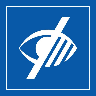 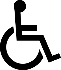 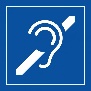 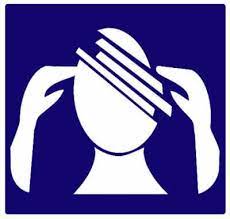 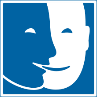 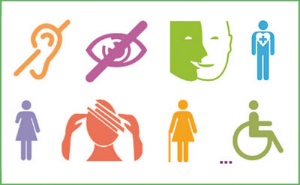 Handicaps moteurs et sensoriels dans le domaine de l’éducation sportiveHandicaps cognitifs, psychiques et mentaux dans le domaine de l’éducation sportiveToutes situations de handicap dans les domaines de l’éducation sportive et de l’animation socioéducative et culturelleLe médecin est agréé par la Fédération Française Handisport (FFH)Le médecin est agréé par la Fédération Française Sport  Adapté (FFSA)La Maison Départementale des Personnes Handicapées (MDPH) du lieu de votre domicile vous orientera vers un médecin agréé par ses servicesContacter :medical@handisport-nouvelleaquitaine.frContacter :nathalie.catajar@sportadapte.frPour toute question sur le choix du médecin à contacter, se rapprocher de la conseillère référente handicap de la DRAJES NA qui vous accompagnera dans votre démarcherachel.fabry-gonzales@region-academique-nouvelle-aquitaine.fr   DiplômeConseillèreMailTéléphoneBPJEPS activités du cirqueYveline MULLERyveline.muller@region-academique-nouvelle-aquitaine.fr06 68 19 39 93BPJEPS animation culturelleCatherine DE NADAÏcatherine.denadai@region-academique-nouvelle-aquitaine.fr06 26 22 55 67BPJEPS animation socialeRachel FABRY-GONZALESrachel.fabry-gonzales@region-academique-nouvelle-aquitaine.fr06 99 19 17 83BPJEPS éducation à l’environnement vers un développement durableYveline MULLERyveline.muller@region-academique-nouvelle-aquitaine.fr06 68 19 39 93BPJEPS loisirs tous publicsNelly MAROISnelly.marois@region-academique-nouvelle-aquitaine.fr06 24 84 40 70CC direction d’un accueil collectif de mineursRachel FABRY-GONZALESrachel.fabry-gonzales@region-academique-nouvelle-aquitaine.fr06 99 19 17 83DEJEPS ASEC mention développement de projets, territoires et réseauxYveline MULLERyveline.muller@region-academique-nouvelle-aquitaine.fr06 68 19 39 93DEJEPS ASEC mention animation socialeYveline MULLERyveline.muller@region-academique-nouvelle-aquitaine.fr06 68 19 39 93DESJEPS ASEC mention direction de structure et de projetCatherine DE NADAÏcatherine.denadai@region-academique-nouvelle-asquitaine.fr06 26 22 55 67BAFDCatherine DE NADAÏcatherine.denadai@region-academique-nouvelle-asquitaine.fr06 26 22 55 67DiplômeConseillèreMailTéléphoneBPJEPS activités aquatiques de la natationPierre DAUSSYpierre.daussy@region-academique-nouvelle-aquitaine.fr06 68 18 36 20Natation coursePierre DAUSSYpierre.daussy@region-academique-nouvelle-aquitaine.fr06 68 18 36 20BPJEPS activités du cyclismePierre DAUSSYpierre.daussy@region-academique-nouvelle-aquitaine.fr06 68 18 36 20BPJEPS activités gymniquesPierre DAUSSYpierre.daussy@region-academique-nouvelle-aquitaine.fr06 68 18 36 20DEJEPS Athlétisme et disciplines associéesPierre DAUSSYpierre.daussy@region-academique-nouvelle-aquitaine.fr06 68 18 36 20DEJEPS BadmintonPierre DAUSSYpierre.daussy@region-academique-nouvelle-aquitaine.fr06 68 18 36 20DEJEPS Cyclisme traditionnelPierre DAUSSYpierre.daussy@region-academique-nouvelle-aquitaine.fr06 68 18 36 20CS Athlétismes et disciplines associéesPierre DAUSSYpierre.daussy@region-academique-nouvelle-aquitaine.fr06 68 18 36 20BPJEPS bascket-ball Emmanuelle DJADJOemmanuelle.djadjo@region-academique-nouvelle-aquitaine.fr05 17 84 04 02BPJEPS activités du canoë-kayak et disciplines associées en eau viveChristophe CHARRINchristophe.charrin@region-academique-nouvelle-aquitaine.fr06 07 55 77 65BPJEPS pêche de loisirsChristophe CHARRINchristophe.charrin@region-academique-nouvelle-aquitaine.fr06 07 55 77 65BPJEPS activités nautiques – motonautismeChristophe RICHALETchristophe.richalet@region-academique-nouvelle-aquitaine.fr06 68 18 52 31BPJEPS ski nautique et disciplines associéesChristophe RICHALETchristophe.richalet@region-academique-nouvelle-aquitaine.fr06 68 18 52 31BPJEPS voileChristophe RICHALETchristophe.richalet@region-academique-nouvelle-aquitaine.fr06 68 18 52 31BPJEPS tennis de tableChristophe RICHALETchristophe.richalet@region-academique-nouvelle-aquitaine.fr06 68 18 52 31DEJEPS TennisChristophe RICHALETchristophe.richalet@region-academique-nouvelle-aquitaine.fr06 68 18 52 31DESJEPS TennisChristophe RICHALETchristophe.richalet@region-academique-nouvelle-aquitaine.fr06 68 18 52 31CS CroisièreChristophe RICHALETchristophe.richalet@region-academique-nouvelle-aquitaine.fr06 68 18 52 31CC voile multisportsChristophe RICHALETchristophe.richalet@region-academique-nouvelle-aquitaine.fr06 68 18 52 31BPJEPS surfLaurent DUPUYlaurent.dupuy@region-academique-nouvelle-aquitaine.fr06 71 65 66 66BPJEPS activités de la formeLaurent DUPUYlaurent.dupuy@region-academique-nouvelle-aquitaine.fr06 71 65 66 66DEJEPS Haltérophilie, musculation et disciplines associéesLaurent DUPUYlaurent.dupuy@region-academique-nouvelle-aquitaine.fr06 71 65 66 66BPJEPS activités équestresCéline DESSONceline.desson@region-academique-nouvelle-aquitaine.fr06 99 19 17 42DEJEPS CSO, CCE, DressageCéline DESSONceline.desson@region-academique-nouvelle-aquitaine.fr06 99 19 17 42BPJEPS golfCéline DESSONceline.desson@region-academique-nouvelle-aquitaine.fr06 99 19 17 42DEJEPS SkateboardCéline DESSONceline.desson@region-academique-nouvelle-aquitaine.fr06 99 19 17 42DEJEPS Roller SkatingCéline DESSONceline.desson@region-academique-nouvelle-aquitaine.fr06 99 19 17 42DESJEPS Roller SkatingCéline DESSONceline.desson@region-academique-nouvelle-aquitaine.fr06 99 19 17 42BPJEPS activités physiques pour tousJean-Michel SERRESJean-michel.serres@region-academique-nouvelle-aquitaine.fr05 56 69 38 88BPJEPS boxeJean-Michel SERRESJean-michel.serres@region-academique-nouvelle-aquitaine.fr05 56 69 38 88DEJEPS Plongée subaquatiqueJean-Michel SERRESJean-michel.serres@region-academique-nouvelle-aquitaine.fr05 56 69 38 88DEJEPS Tir sportifJean-Michel SERRESJean-michel.serres@region-academique-nouvelle-aquitaine.fr05 56 69 38 88DESJEPS Tir sportifJean-Michel SERRESJean-michel.serres@region-academique-nouvelle-aquitaine.fr05 56 69 38 88BPJEPS-DEJEPS judo-jujitsuAudeLAFONT-DALEGREaude.lafont-dalegre@region-academique-nouvelle-aquitaine.fr06 74 34 66 90Certificat de spécialisation animation et maintien de l'autonomie de la personneAudeLAFONT-DALEGREaude.lafont-dalegre@region-academique-nouvelle-aquitaine.fr06 74 34 66 90Certificat complémentaire Accompagnement et inclusion des personnes en situation de handicapAudeLAFONT-DALEGREaude.lafont-dalegre@region-academique-nouvelle-aquitaine.fr06 74 34 66 90DEJEPS APSAAudeLAFONT-DALEGREaude.lafont-dalegre@region-academique-nouvelle-aquitaine.fr06 74 34 66 90DEJEPS RugbyAudeLAFONT-DALEGREaude.lafont-dalegre@region-academique-nouvelle-aquitaine.fr06 74 34 66 90BPJEPS-DEJEPS karatéAudeLAFONT-DALEGREaude.lafont-dalegre@region-academique-nouvelle-aquitaine.fr06 74 34 66 90